Dictées flashs - Liste 33					Dictée bilanDictées flashs - Liste 33					Dictée bilanDictées flashs - Liste 33					Dictée bilanDictées flashs - Liste 33					Dictée bilan1 - Orthographe : dans la liste, avec un crayon gris, souligne les mots qui te paraissent difficiles à écrire.2 - Grammaire : place les mots à apprendre dans le tableau des natures (tu peux utiliser ton dictionnaire). Les mots qui peuvent avoir plusieurs natures sont déjà placés.3 - Lexique : trouve un nom de la même famille que chaque mot proposé.- exister	 ................................................................................................- s’écouler 	 ................................................................................................- vivre 	 ................................................................................................- quarante 	 ................................................................................................4 - Orthographe : accorde le nom proposé dans les GN.satellite 	 des .......................................... naturelscheval 		 des .......................................... enragésprogrès 	 des .......................................... étonnants5 - Conjugaison : conjugue le verbe aux temps proposés.6 - Mots à placer : complète la grille avec quelques mots de la liste.1 - Orthographe : dans la liste, avec un crayon gris, souligne les mots qui te paraissent difficiles à écrire.2 - Grammaire : place les mots à apprendre dans le tableau des natures (tu peux utiliser ton dictionnaire). Les mots qui peuvent avoir plusieurs natures sont déjà placés.3 - Lexique : trouve un nom de la même famille que chaque mot proposé.- exister	 existence- s’écouler 	 écoulement- vivre 	 vie- quarante 	 quarantaine4 - Orthographe : accorde le nom proposé dans les GN.satellite 	 des satellites naturelscheval 		 des chevaux enragésprogrès 	 des progrès étonnants5 - Conjugaison : conjugue le verbe aux temps proposés.6 - Mots à placer : complète la grille avec quelques mots de la liste.CM1/CM2Dictées flashs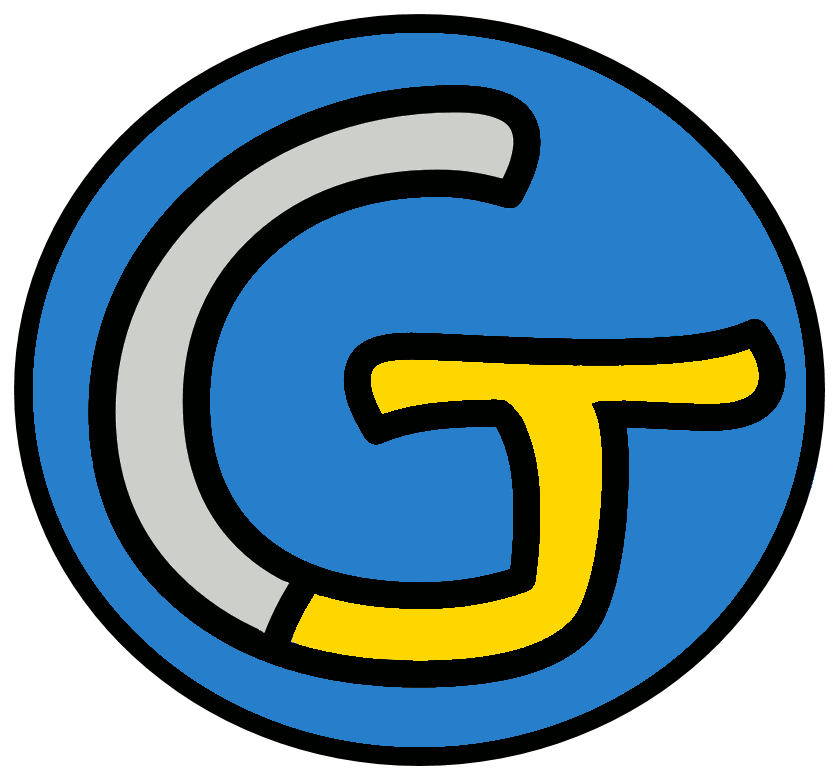 Étude de la langueOrthographeDictées flashsListe 33Liste 33Liste 33Notions travailléesNotions travailléesAccord dans le GNAccord sujet / verbeImparfait de l’indicatifHomophones grammaticauxMots à apprendrebougie - cheval - exister - plusieurs - s’écouler - événement - celui - progrès - quarante - vivre - satellite - ordinateurDictéesDictéesDictée d’entraînement 1À l’époque où on s’éclairait à la bougie, les déplacements se faisaient en charrettes, tirées par plusieurs chevaux.Dictée d’entraînement 2Je n’aurais pas aimé vivre il y a quarante ans ! J’apprécie tous les progrès qui ont été faits. Heureusement que l’ordinateur existe !Dictée d’entraînement 3Grâce aux satellites et aux ordinateurs, les événements sont retransmis en direct dans le monde entier.Dictée bilanEn 1900, on s’éclairait à la bougie et on se promenait en voiture à chevaux. La radio et la télévision n’existaient pas ; plusieurs jours s’écoulaient entre le moment où un événement se produisait et celui où il était connu. En cent ans, les sciences et les techniques ont fait plus de progrès qu’en quarante siècles !Aujourd’hui, on vit à l’heure des satellites et des ordinateurs.Éléments de la dictée bilan à corrigerÉléments de la dictée bilan à corrigerÉléments de la dictée bilan à corrigerÉléments de la dictée bilan à corrigerMots à apprendre12bougiechevauxexistaientplusieurss’écoulaientévénementceluiprogrèsquarantevitsatellitesordinateursAccords dans le GN8à chevauxplusieurs jourscent ansles sciencesles techniquesquarante sièclesdes satellitesdes ordinateursAccord sujet/verbe8s’éclairaitpromenaitexistaients’écoulaientse produisaitétaitont faitvitHomophone16onàetonseàetoùseetoùetontonàetCompétenceDans le texteRéussiteJe sais écrire les mots de la liste.12Je sais faire les accords dans le groupe nominal.8Je sais faire les accords entre le verbe et le sujet.8Je sais écrire les homophones grammaticaux.16CompétenceDans le texteRéussiteJe sais écrire les mots de la liste.12Je sais faire les accords dans le groupe nominal.8Je sais faire les accords entre le verbe et le sujet.8Je sais écrire les homophones grammaticaux.16CompétenceDans le texteRéussiteJe sais écrire les mots de la liste.12Je sais faire les accords dans le groupe nominal.8Je sais faire les accords entre le verbe et le sujet.8Je sais écrire les homophones grammaticaux.16CompétenceDans le texteRéussiteJe sais écrire les mots de la liste.12Je sais faire les accords dans le groupe nominal.8Je sais faire les accords entre le verbe et le sujet.8Je sais écrire les homophones grammaticaux.16Prénom : .......................................................Prénom : .......................................................Liste 33bougie - cheval - exister - plusieurs - s’écouler - événement - celui - progrès - quarante - vivre - satellite - ordinateurnom un / une...nom un / une...verbe je...déterminantplusieurssatellitepronomprésent(maintenant...)imparfait(hier...)plus que parfait(il y a longtemps...)existerexisterexisterjeavais existétuilnousvousilsINAUNTACorrigéCorrigéListe 33bougie - cheval - exister - plusieurs - s’écouler - événement - celui - progrès - quarante - vivre - satellite - ordinateurnom un / une...nom un / une...verbe je...déterminantbougieprogrèsexisterplusieurschevalsatellites’écoulerquaranteévénementordinateurvivrepronomceluiprésent(maintenant...)imparfait(hier...)plus que parfait(il y a longtemps...)existerexisterexisterjeexisteexistaisavais existétuexistesexistaisavais existéilexisteexistaitavait existénousexistonsexistionsavions existévousexistezexistiezaviez existéilsexistentexistaientavaient existéVCIQEVENEMENTVULXRAUORDINATEURISATNCHEVALTRE